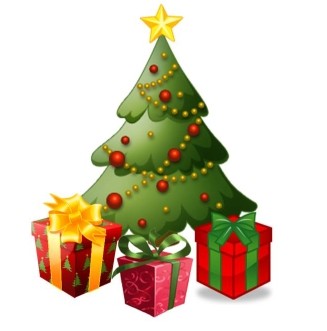 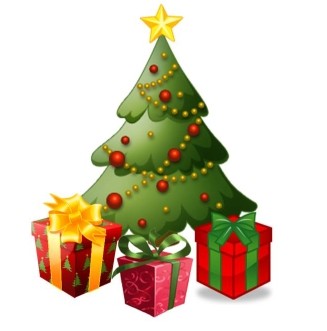 Hooray!  Our Christmas Fun Day has been rescheduled for December 10, 2020!  Just a few reminders:Personalized items, such as key chains, ornaments, mugs, stockings, and Santa hats will be available. Prices will range from $2-$5.Santa will be visiting the Holy Cross Students, as well. Socially distanced pictures with Santa will be available for $5.Child are permitted to dress down in holiday themed clothing.  Clothing must be school appropriate.  Holiday pajamas are not permittedUnfortunately, cookies will not be sold on December 10th.  If you previously sent in money for cookies, it will be sent home to you.We are so happy to be able to reschedule our Christmas Fun Day! We hope that the children have a safe and fun day!Merry Christmas from the Holy Cross Home and School Board!